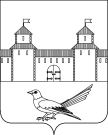 от 22.06.2016 № 955-пО присвоении  адреса земельному участку Руководствуясь статьей 7 Земельного кодекса Российской Федерации от 25.10.2001 №136-ФЗ, статьей 16 Федерального закона от 06.10.2003 №131-ФЗ «Об общих принципах организации местного самоуправления в Российской Федерации», постановлением Правительства Российской Федерации от 19.11.2014 №1221 «Об утверждении Правил присвоения, изменения и аннулирования адресов», приказом Министерства экономического развития Российской Федерации от 01.09.2014 №540 «Об утверждении классификатора видов разрешенного использования земельных участков», статьями 32, 35, 40 Устава муниципального образования Сорочинский городской округ Оренбургской области, свидетельством о праве собственности на землю №182 выданного администрацией Гамалеевского сельского Совета  от 1 ноября 1992г., кадастровым паспортом земельного участка от 31.05.2016 №56/16-304158, свидетельством о государственной регистрации права №244816 от 05.05.2016, выпиской из похозяйственной книги о наличии у гражданина права на земельный участок от 07.06.2016 и поданным заявлением (вх.№Лз-813 от 10.06.2016) администрация Сорочинского городского округа Оренбургской области постановляет:Присвоить земельному участку с кадастровым номером 56:30:0401001:158, адрес: Российская Федерация, Оренбургская область, Сорочинский городской округ, с.Гамалеевка, ул.Молодежная, №12, кв.3; вид разрешенного использования земельного участка: малоэтажная многоквартирная жилая застройка. Категория земель: земли населенных пунктов. Контроль за исполнением настоящего постановления возложить на главного архитектора муниципального образования Сорочинский городской округ Оренбургской области –  Крестьянова А.Ф.Настоящее постановление вступает в силу со дня подписания и подлежит размещению на Портале муниципального образования Сорочинский городской округ Оренбургской области.И.о. главы муниципального образованияСорочинский городской округ – первый заместитель главы администрации городскогоокруга по оперативному управлениюмуниципальным хозяйством                                                                      А.А. БогдановРазослано: в дело, прокуратуре, Управлению архитектуры, заявителю, на Портал муниципального образования Сорочинский городской округАдминистрация  Сорочинского городского округа  Оренбургской областиП О С Т А Н О В Л Е Н И Е 